Assists Armory leadership by ensuring all equipment is properly maintained.Follows tasks assigned by Armory commander.Enforces armory rules and procedures.    Maintains a clean and organized armory.Helps provide any armory equipment for practices and events.Ensures maintenance on equipment is performed properly when needed and advices Armory Commander when supplies/parts are needed.Assists coordination for events with Drill & Ceremonies staff.Responsible with safeguarding all armory equipment.  Ensures armory is properly closed every morning and afternoon before AFJROTC closes.Conducts monthly inventories on accountable equipment and reports findings to Armory Sergeant.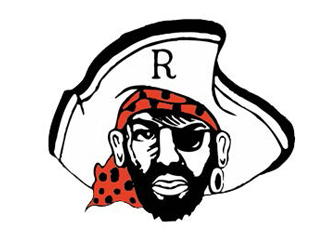 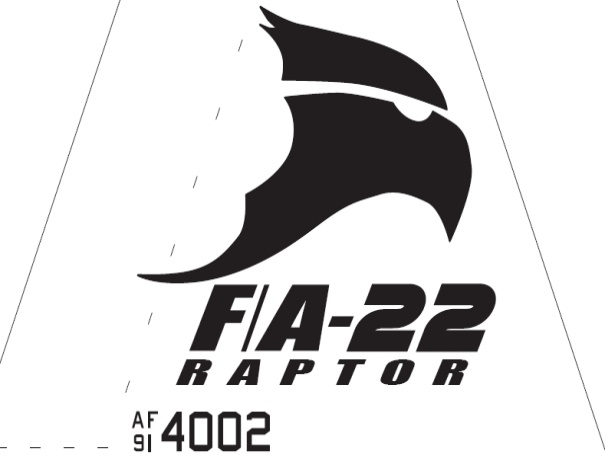 